BASIN BÜLTENİ ____   _   __ __            ___           __     __                   13 Ocak 2022SABANCI VAKFI’NIN “YENİ DÜNYADA YENİ MESLEKLER” TEMASIYLA DÜZENLEDİĞİ 6. KISA FİLM YARIŞMASI’NIN KAZANANLARI BELLİ OLDUSABANCI VAKFI MÜTEVELLİ HEYETİ BAŞKANI GÜLER SABANCI: “HER YIL FARKLI BİR TOPLUMSAL SORUNA DİKKAT ÇEKEN KISA FİLM YARIŞMASI’NDA BU YIL MESLEKLERDEKİ DEĞİŞİM VE DÖNÜŞÜMÜ GENÇLERİN GÖZÜNDEN ORTAYA KOYMAK İSTEDİK”GÜLER SABANCI: “KISA FİLM, UZUN ETKİ” SLOGANIYLA BAŞLAYAN YARIŞMAMIZ, SİNEMAYA GÖNÜL VERMİŞ, BİNLERCE SİNEMACIYA İLHAM VEREN BİR PLATFORM OLARAK YOLUNA DEVAM EDİYOR”Birinci (25.000 TL): Ziyaretçi (Zafer Geyikçi)İkinci (20.000 TL): Kırmızı Elbise (Emre Sezgin)Üçüncü (15.000 TL): Yâren (Said Sakıp Demir)Mansiyon: Sufle (Efe Tuncay), Kadraja Girmeyen Pandemi (Kenan Olpak)Sosyal Etki Ödülü: Kadraya Girmeyen Pandemi (Kenan Olpak)Ödül Törenini buradan izleyebilirsiniz: https://www.youtube.com/watch?v=mmT4C_8gDNg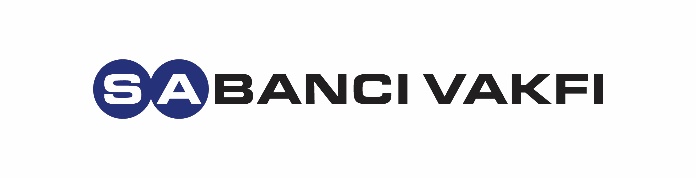 www.sabancivakfi.orgwww.kisafilmplatformu.org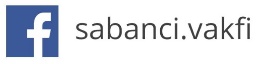 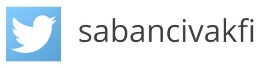 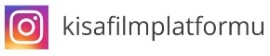 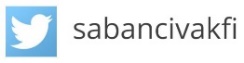 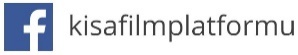 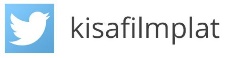 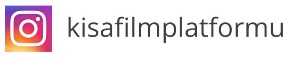 Bilgi için: Burcu Bildikseven – desiBel Ajans – 0530 158 15 43Bilgi için: Burcu Bildikseven – desiBel Ajans – 0530 158 15 43